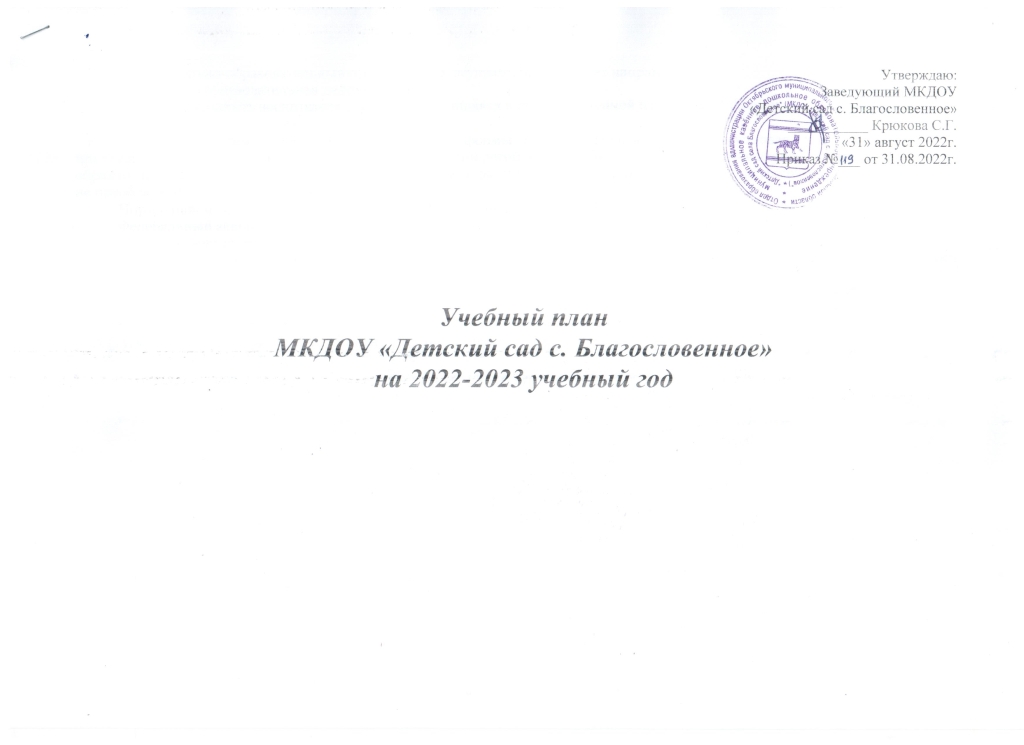 Воспитательно-образовательный процесс в ДОУ осуществляется  в трех направлениях:- непосредственно образовательная деятельность;- совместная деятельность воспитателя и ребенка, строящаяся в непринужденной партнерской форме;- свободная самостоятельная деятельность  детей.  	В работе с детьми  используются различные формы работы:  фронтальная, подгрупповая, индивидуальная. Они применяются в зависимости от возраста, уровня развития детей, сложности программного и дидактического материала. Таким образом, непосредственно образовательная деятельность рассматриваются педагогами и администрацией ДОУ как важная, но не преобладающая форма обучения детей. 	Нормативной базой для составления учебного плана являются следующие документы:Федеральный закон Российской Федерации от 29 декабря . N 273-ФЗ "Об образовании в Российской Федерации".Санитарно-эпидемиологическими правилами и нормативами СанПиН 2.4.3648-20 «Санитарно-эпидемиологические требования к устройству, содержанию и организации работы дошкольных образовательных организаций», утвержденными постановлением Главного государственного санитарного врача РФ от 18 декабря . N 61573;Учебный план ДОУ составлен в соответствии с основной общеобразовательной программой дошкольного образования (далее – ООП ДО). Инвариантная часть реализует обязательную часть ООП ДО представлена: примерной основной общеобразовательной программой  развития и воспитания детей в детском саду «Детство» /научные редакторы Т.И. Бабаева, А.Г. Гогоберидзе, З.А. Михайлова/ – Санкт-Петербург:Детство-Пресс,2011);Возрастная образовательная нагрузкаИнвариантная часть1 младшая подгруппа(1,5-3г.)2 младшая подгруппа(3-4г.)Средняя  подгруппа(4-5л.)Старшая подгруппа(5-6л.)Подготовит. подгруппа(6-8л.)Образовательная деятельность1 младшая подгруппа(1,5-3г.)2 младшая подгруппа(3-4г.)Средняя  подгруппа(4-5л.)Старшая подгруппа(5-6л.)Подготовит. подгруппа(6-8л.)Физическое развитие33333Речевое развитие (развитие речи)0,50,50,51,51,5Речевое развитие (подготовка к обучению грамоте)---11Речевое развитие (чтение художественной литературы)0,50,50,50,50,5Познавательная деятельность (формирование целостной картины мира)11122Познавательная деятельность (ФЭМП)-1112Художественно-эстетическое развитие (рисование, лепка, аппликация) и конструирование32234Художественно-эстетическое развитие (музыка)22222Количество непосредственно образовательной деятельности в неделю1010101416Продолжительность непосредственно образовательной деятельности  (в минутах)1015202530Максимальный объём недельной образовательной нагрузки в часах1ч 40мин2ч 30мин 3ч 20мин5ч 50мин8ч 00мин